Пресс-релизНачни карьеру на госслужбе через «Открытую Республику»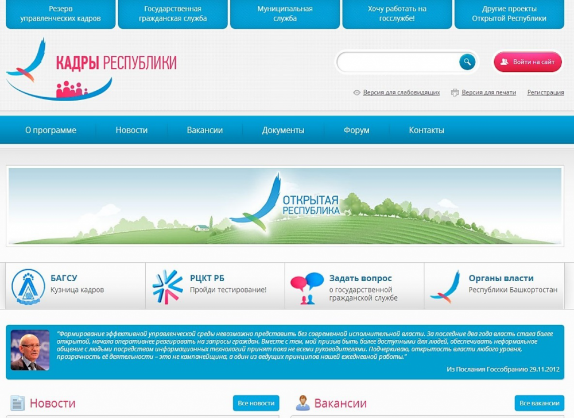 Вот уже несколько лет в Республике Башкортостан функционирует портал «Кадры Республики», который является одной из составляющих уникальной системы «Открытая Республика». Основная задача Портала «Кадры Республики» – создание кадрового резерва органов власти Республики Башкортостан, поиск амбициозных, креативных молодых людей, способных работать на благо нашего края! Тут главное – желание, а остальное Интернет-ресурс берет на себя!Портал предоставляет всю необходимую информацию о кадровом резерве органов власти Республики Башкортостан, о сборе и учёте информации о претендентах на вакантные должности государственной службы.Вы можете:1.оставить о себе данные и войти в кадровый резерв Республики Башкортостан;2.отправить заявку на вакантную должность;3.получить оценку своей готовности к государственной службе;4.получить рекомендации к прохождению курсов повышения квалификации, необходимой для поступления на государственную службу;5.записаться и пройти различные курсы повышения квалификации, в том числе в Башкирской академии государственной службы и управления при Главе Республики Башкортостан;6.оценить себя и свою готовность к государственной службе.Все это существенно упрощает поиск работы и проблему выбора кандидатов на государственные должности Республики Башкортостан. «Кадры Республики», обеспечивая прозрачность процессов отбора претендентов, реализует механизм социального лифта для многих молодых специалистов и будущих управленцев. Портал является динамичной развивающейся системой, которая позволит улучшить качество государственного управления. Сегодня большинство республиканских ведомств публикуют информацию об имеющихся вакансиях на портале «Кадры Республики» и поэтому можно с уверенностью сказать, что данный ресурс является единственным сервисом, который наполнен не только достоверной и актуальной информацией, но и поддерживает услугу прямого диалога органов власти и потенциальных кандидатов на должности.   Если Вы желаете начать прохождение государственной службы и обладаете соответствующими личностным и профессиональным качествами – сделайте свой первый шаг с помощью портала «Кадры Республики».Кадры Открытой Республики - реализуй свой потенциал на государственной службе!Пресс-служба Госкомитета РБ по информатизации